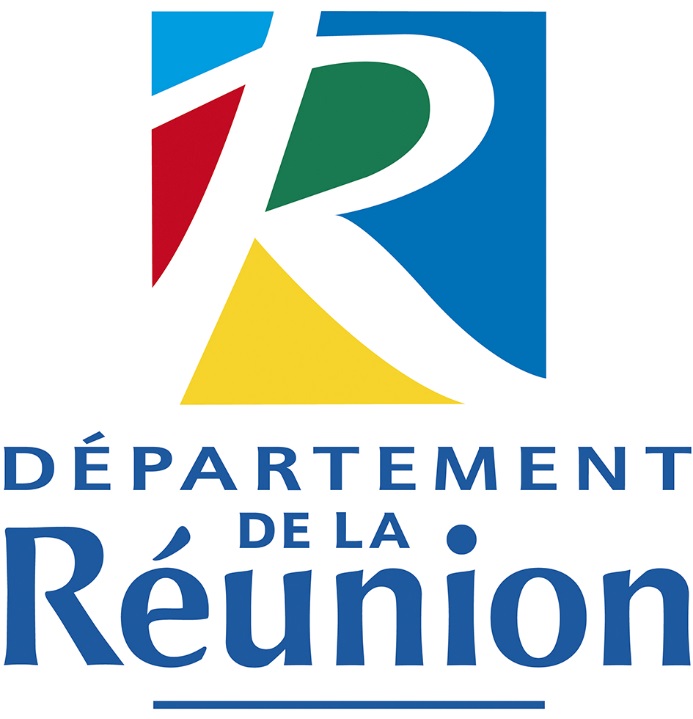 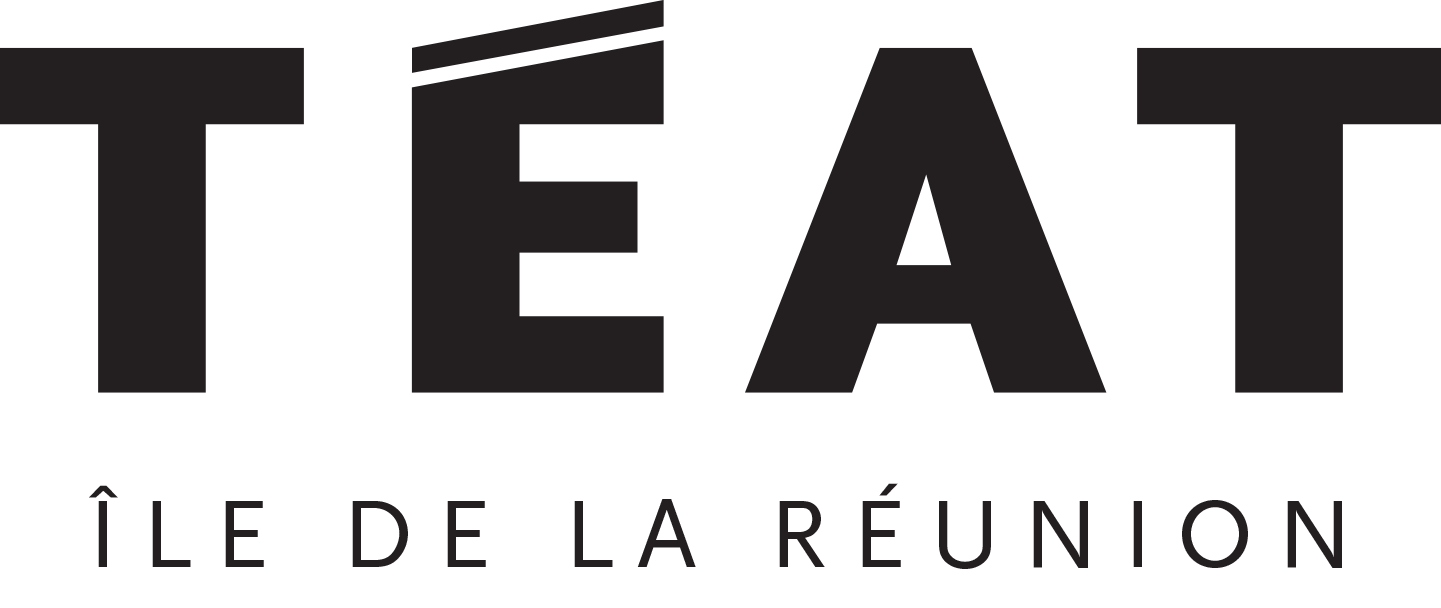 FORMULAIRE DE CANDIDATURETÉAT AU COLLÈGEL’établissement :Nom de l’établissement : Téléphone : Mail : Nom du principal : Téléphone : Mail : Nom de l’enseignant référent : Discipline enseignée : Téléphone : Mail : Nom du ou des enseignant(s) qui veut/veulent s’associer au projet et sa/leur discipline :Enseignant 1 : Enseignant 2 : Enseignant 3 : Classe ou niveau du groupe : Effectif estimé : Choix de l’artiste associé :Les cinq artistes associés des TÉAT sont : Didier Boutiana (danse), Emma Di Orio (arts plastiques), Vincent Fontano (théâtre), Nicolas Givran (théâtre), Labelle (musique), Merci de nous indiquer l’artiste de votre choix : Pour la musique, disposez-vous d’une salle informatique qui pourra être mise à disposition pour les ateliers de pratique ?Oui 	Non En quelques mots...Vos motivations : Le travail que vous aimeriez mener avec votre classe : L’articulation avec les enseignements et la pédagogie des disciplines associées : 